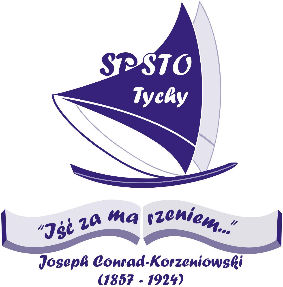 REGULAMIN MIĘDZYSZKOLNEGO KONKURSU PLASTYCZNEGO„Rysuj wierszem”      Edycja VIORGANIZATORSzkoła Podstawowa Społecznego Towarzystwa Oświatowego im. J. C. Korzeniowskiego w Tychach CELE KONKURSU- Popularyzacja polskiej literatury dziecięcej - Rozwijanie aktywności twórczej i zdolności plastycznych- Promowanie twórczości plastycznej uczniów szkół tyskich KATEGORIE WIEKOWE-  klasy I- III- klasy  IV-VII       4. ZASADY UCZESTNICTWA- Warunkiem uczestnictwa jest wykonanie i dostarczenie  do organizatora pracy plastycznej zgodnej z tematem konkursu i pasującej do wybranych przez organizatora wierszy :„Czarodziejski pies” Jan Brzechwa „W nocy” Józef Czechowicz„Chory kotek” Stanisław Jachowicz„Czy to bajka?/ Krasnoludki…” Maria Konopnicka „A.. a.. a…, kotki dwa”  Ewa Szelburg- Zarembina„Zosia Samosia” Julian Tuwim      5.  ZASADY WYKONANIA PRACYPraca wykonana indywidualnieKażdy uczestnik może wykonać tylko jedną pracęFormat prac A4 lub A3 , bez passe partoutTechniki malarskie lub rysunkoweWszystkie prace muszą być opisane na odwrocie (załącznik nr 1) Do prac należy dołączyć zgodę rodzica (załącznik nr 2)     6. OCENA:1.  Zgodność pracy z tematem 2.  Pomysłowość w zakresie doboru środków wyrazu artystycznego3.  Estetyka pracy4.  Oceny prac dokona powołana przez organizatora Komisja Wyłonione zostanie I, II, III miejsce oraz wyróżnienia w dwóch kategoriach wiekowych. 5. Uszkodzone lub pogniecione w czasie transportu prace nie będą ocenianeMIEJSCE I TERMIN: Prace należy dostarczać osobiście do Organizatora -  sekretariat szkoły Tychy - ul. Edukacji  11 aTermin składania prac do 6.06.2022 r.  Rozstrzygnięcie konkursu odbędzie się 10.06.2022 r.W tym terminie na Facebooku szkoły będzie dostępna galeria nagrodzonych prac konkursowych. Laureaci konkursu zostaną powiadomieni o wygranej.POZOSTAŁE WARUNKI: Wszystkie zgłoszone prace stają się własnością organizatora. Organizator nie powiadamia wszystkich uczestników o wynikach konkursu. Tylko laureaci i osoby wyróżnione zostaną powiadomione drogą elektroniczną na podanym 
w zgłoszeniu adres e-mail. Udział w konkursie jest jednoznaczny z akceptacją niniejszego regulaminu, a tym samym uczestnicy wyrażają zgodę na przetwarzanie przez organizatora danych osobowych wyłącznie do prawidłowego przeprowadzenia konkursu.UWAGI KOŃCOWE:Nagrody:Autorzy najlepszych prac otrzymają ciekawe upominki oraz dyplomy, a ich nauczyciele podziękowania.  Serdecznie zapraszamy do udziału w konkursie.Zgodnie z art. 23 ust. 1 pkt. 1 ustawy z 29.08.1997 r. o ochronie danych osobowych (Dz. U. Nr 133, poz. 883 z późn. zm.) dane osobowe wykorzystywane będą jedynie do celów statutowych placówki. Zgłoszenie dzieci na konkurs, jest jednoznaczne z wyrażeniem zgody na publikację zdjęć na stronie internetowej, w publikacjach i folderach placówki oraz Koordynatora Programu. Niniejsza zgoda dotyczy wyłącznie publikacji w celach niekomercyjnych.